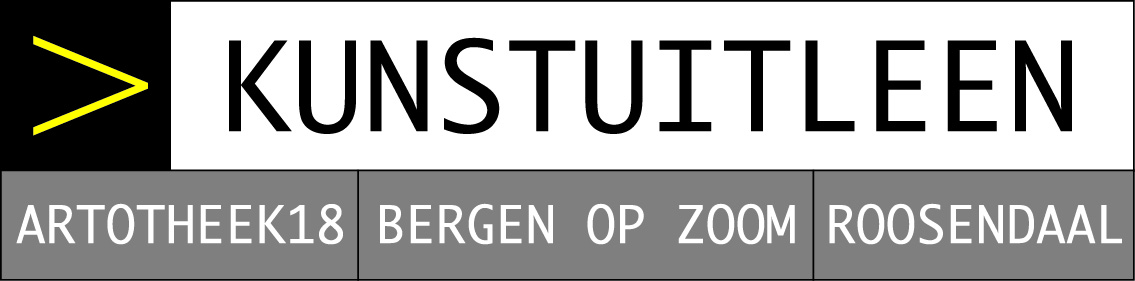 VEILING-WERKEN UIT DE COLLECTIE VAN KUNSTUITLEEN ARTOTHEEK18 TEN BEHOEVE VAN HET KONINGIN WILHELMINA FONDS.KIJKDAGEN: WOENSDAG 11 SEPTEMBER, 14:00 – 17:00 UUR ENDONDERDAG 12 SEPTEMBER,  14:00 – 17:00 UUR  IN  KUNSTUITLEEN ARTOTHEEK18 IN WINKELCENTRUM DE  BIGGELAAR,  NR. 7.VEILING:ZATERDAG 14 SEPTEMBER, 15:00 – 18:00 UUR.DE WERKEN WORDEN BIJ OPBOD GEVEILD EN VERKOCHTKavel Adm.    Werk                        Kunstenaar   Titel                         Techniek               Startprijsnr.       nr.  01      436 001 M. van Riel   Das Verbindung 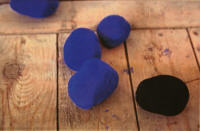                                                                                im Hell                   gemengd		  €   50          436 002	               Der Kartoffeln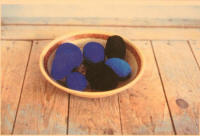                                                                                 teller                                  		  €   5002      117 001  R. Schropp  Lap 1                  foto              	 €   50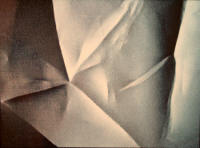           117 0022                      Lap 2                                                  €   50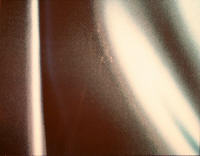 03    138 002  L.Wildenburg Reflectie 3       gouache       	             €   30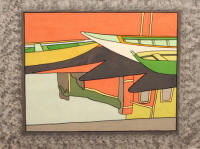 04      454 001 W. Schönfeld     Duikster        lino 9/50                        €   50                                         	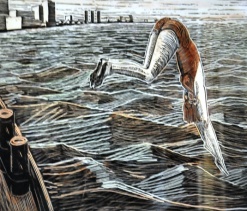 05      809 001 C. Zalm                Z.T.                      foto               		€   50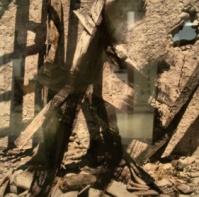 06      337 001 Fvd Pluijm  Stilleven 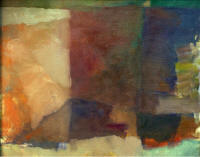                                                                                  met oranje       olieverf         		€ 150 07      565 001H.Ebbeling  Z.T.                  zeefdruk         	            €   50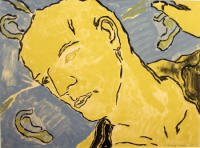 08     091 004L. Kuijs	  Vleugel             pastel	        	            € 150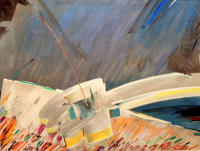 09     119 001              G. Dekker  V.U.R. 20     zeefdruk       	           € 100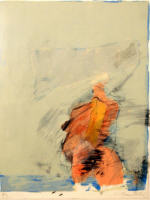 10    468 004                 V.van Ojen  Rose bos     houtsnede      	           € 150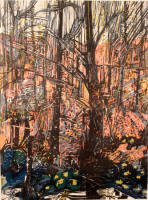 11    562 004 T. Thompson     Pira Perfecta      gemengd	         € 100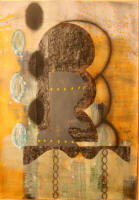 12    274 002P. Bijwaard          Portretten II        gemengd                     €  75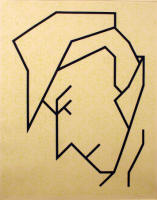 13    358 002  S. Kruisbrink   Z.T.        litho		       € 125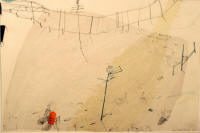 14     114 001    C. Ten Haaf    Portret             olieverf	                  € 150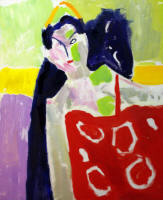 15    326 001 D. Renner    Hyksos         olieverf	                € 200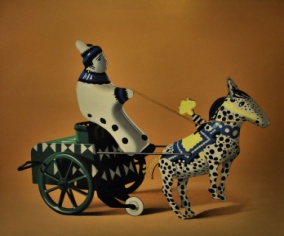 16    171 004 D vd Zalm   Z.T.                acryl/olieverf	  € 200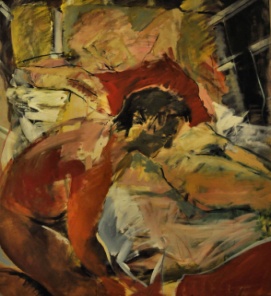 17    085 010    J. Olthof   Sheltered vase    olieverf	 € 200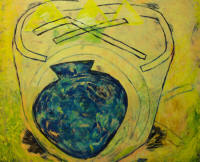 18    085 012  J. Olthof    Tension Snake   olieverf	€ 200 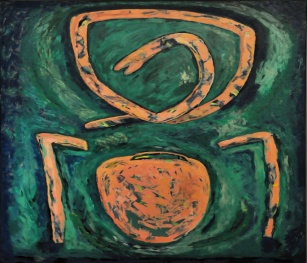 19    722 003 G. Eckhart         Z.T.                    olieverf	€ 250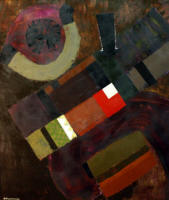 Veilingmeester:		Jacques BroosAssistentie: 		Dré van Eekelen en Kees VermeerenAdministratie: 		Dziuginta MartensGemengde technieken: gebruik van  meerdere media in een werk [geen collage]Gouache:  dekkende waterverf / plakkaatverfPastel:  zacht krijtHoutsnede:   tekening gekerfd in hout en afgedrukt op papier / houtdruk = grafische techniekLitho:  tekening gemaakt op steen en afgedrukt op papier / steendruk = grafische techniekZeefdruk:  druktechniek met zijden raam  / grafische techniek